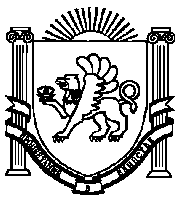 РЕСПУБЛИКА  КРЫМАДМИНИСТРАЦИЯ НИЖНЕГОРСКОГО СЕЛЬСКОГО ПОСЕЛЕНИЯНИЖНЕГОРСКОГО РАЙОНА РЕСПУБЛИКИ КРЫМПОСТАНОВЛЕНИЕ«29» мая  2020 года                                    № 245                                пгт. НижнегорскийО внесении изменений  постановление администрации Нижнегорского сельского поселения Нижнегорского района Республики Крым  от 30.04.2020 № 204 «О первоочередных мерах поддержки организаций, индивидуальных предпринимателей и физических лиц, являющихся арендаторами имущества (в том числе земельных участков), находящихся в муниципальной собственности Нижнегорского сельского поселения Нижнегорского района Республики Крым	Руководствуясь Федеральным законом от 06.10.2003г. № 131-ФЗ «Об общих принципах организации местного самоуправления в Российской Федерации», Указом Главы Республики Крым от 16 апреля 2020 года № 109-У «О первоочередных мерах поддержки индивидуальных предпринимателей и физических лиц, являющихся арендаторами имущества (в  том числе земельных участков), находящегося в муниципальной собственности Республики Крым», Уставом муниципального образования Нижнегорское сельское поселение Нижнегорского района Республики Крым, администрация Нижнегорского сельского поселенияПОСТАНОВИЛА:Внести изменения в постановление администрации Нижнегорского сельского поселения Нижнегорского района Республики Крым от 30.04.2020 № 204 «О первоочередных мерах поддержки организаций, индивидуальных предпринимателей и физических лиц, являющихся арендаторами имущества (в том числе земельных участков), находящихся в муниципальной собственности Нижнегорского сельского поселения Нижнегорского района Республики Крым» (далее- Постановление) следующие изменения:постановляющую часть Постановления изложить в следующей редакции:"1. Установить условия и сроки освобождения и отсрочки уплаты арендной платы, предусмотренной в 2020 году за использование:1.1. имущества, находящегося в муниципальной собственности Нижнегорского сельского поселения Нижнегорского района Республики Крым (за исключением земельных участков), по договорам аренды имущества, заключенным до принятия Указа Главы Республики Крым от 17 марта 2020 года N 63-У "О введении режима повышенной готовности на территории Республики Крым", арендаторами по которым являются организации, индивидуальные предприниматели, независимо от вида осуществляемой ими деятельности по ОКВЭД 2, при условии, если цель использования имущества по договору соответствует сфере деятельности, указанной в Перечне отраслей российской экономики, в наибольшей степени пострадавших в условиях ухудшения ситуации в результате распространения новой коронавирусной инфекции, утвержденном постановлением Правительства Российской Федерации от 3 апреля 2020 года N 434;1.2. иного имущества, находящегося в муниципальной собственности Нижнегорского сельского поселения Нижнегорского района Республики Крым (за исключением земельных участков), по договорам аренды имущества, арендаторами по которым являются организации, индивидуальные предприниматели, в том числе заключаемым с применением пункта 2 статьи 425 Гражданского кодекса Российской Федерации;1.3. земельных участков с видами разрешенного использования, согласно приложению 3 к настоящему Постановлению, находящихся в муниципальной собственности Нижнегорского сельского поселения Нижнегорского района Республики Крым, по договорам аренды, заключенным до принятия Указа Главы Республики Крым от 17 марта 2020 года N 63-У "О введении режима повышенной готовности на территории Республики Крым" и арендаторами по которым являются физические лица, организации и индивидуальные предприниматели;1.4. иных земельных участков, находящихся в муниципальной собственности Нижнегорского сельского поселения Нижнегорского района Республики Крым, по договорам аренды, заключенным до принятия Указа Главы Республики Крым от 17 марта 2020 года N 63-У "О введении режима повышенной готовности на территории Республики Крым", арендаторами по которым являются физические лица, организации и индивидуальные предприниматели.2. Освобождение от уплаты арендной платы и отсрочка арендной платы предоставляется в отношении имущества и земельных участков, находящихся в муниципальной собственности Нижнегорского сельского поселения Нижнегорского района Республики Крым, за исключением жилых помещений.3. Установить, что по договорам аренды имущества, указанного в подпункте 1.1 пункта 1 настоящего Постановления:3.1. за период аренды с 1 апреля 2020 года по 30 июня 2020 года арендатор освобождается от уплаты арендной платы;3.2. за период с 1 июля 2020 года до 1 октября 2020 года арендатору предоставляется отсрочка по арендной плате на следующих условиях:- с 1 июля 2020 года до дня прекращения действия режима повышенной готовности на территории Республики Крым в размере арендной платы за соответствующий период;- со дня прекращения действия режима повышенной готовности на территории Республики Крым до 1 октября 2020 года в объеме 50% арендной платы за соответствующий период;- задолженность по арендной плате, образовавшаяся в связи с предоставлением отсрочки, подлежит уплате с 1 января 2021 года и не позднее 1 января 2023 года.3.3. освобождение от уплаты арендной платы и предоставление отсрочки осуществляется при условии направления арендатором письменного заявления в адрес арендодателя и Администрации Нижнегорского сельского поселения Нижнегорского района Республики Крым  в срок до 1 июля 2020 года по форме согласно приложению 1 к настоящему Постановлению.3.4. в случае если арендатор по состоянию на 31 мая 2020 года включен в Перечень организаций (индивидуальных предпринимателей), предоставивших уведомление, размещенный на официальном веб-сайте Совета министров Республики Крым в муниципальной информационной системе Республики Крым "Портал Правительства Республики Крым", применяются:3.4.1. условия освобождения от уплаты арендной платы с 1 апреля 2020 года по 31 мая 2020 года;3.4.2. за период с 1 июня 2020 года до 1 октября 2020 года предоставляется отсрочка по арендной плате на следующих условиях:- с 1 июня 2020 года до дня прекращения действия режима повышенной готовности на территории Республики Крым в размере арендной платы за соответствующий период;- со дня прекращения действия режима повышенной готовности на территории Республики Крым до 1 октября 2020 года в объеме 50% арендной платы за соответствующий период;- задолженность по арендной плате, образовавшаяся в связи с предоставлением отсрочки, подлежит уплате с 1 января 2021 года и не позднее 1 января 2023 года.4. Установить, что по договорам аренды имущества, указанного в подпункте 1.2 пункта 1 настоящего Постановления:4.1. за период аренды с 1 апреля 2020 года по 31 мая 2020 года арендатор освобождается от уплаты 50% арендной платы;4.2. за период аренды с 1 апреля 2020 года по 30 июня 2020 года арендатору предоставляется отсрочка по арендной плате, которая подлежит уплате до 20 декабря 2020 года;4.3. освобождение от уплаты арендной платы и предоставление отсрочки осуществляется при условии направления арендатором письменного заявления в адрес арендодателя и Администрации Нижнегорского сельского поселения Нижнегорского района  Республики Крым в срок до 1 июля 2020 года по форме согласно приложению 1 к настоящему Постановлению.5. Установить, что по договорам аренды земельных участков, указанным в подпункте 1.3 пункта 1 настоящего Постановления:5.1. за период аренды с 1 апреля 2020 года по 31 мая 2020 года арендатор освобождается от уплаты арендной платы;5.2. за период аренды с 1 июня 2020 года по 30 июня 2020 года арендатор освобождается от уплаты арендной платы, в случае если арендатор по состоянию на 31 мая 2020 года не включен в Перечень организаций (индивидуальных предпринимателей), предоставивших уведомление, размещенный на официальном веб-сайте Совета министров Республики Крым в муниципальной информационной системе Республики Крым "Портал Правительства Республики Крым";5.3. за период аренды с 1 июня 2020 года по 30 июня 2020 года арендатору предоставляется отсрочка по арендной плате, которая подлежит уплате до 20 декабря 2020 года;5.4. освобождение от уплаты арендной платы и предоставление отсрочки осуществляется при условии направления арендатором письменного заявления в адрес арендодателя в срок до 1 июля 2020 года по форме согласно приложению 2 к настоящему Постановлению.5.5. в случае если земельному участку установлен более чем один вид разрешенного использования, то освобождение и отсрочка уплаты арендной платы, предусмотренные подпунктами 5.1 и 5.2 настоящего пункта, применяются, если вид разрешенного использования, указанный в приложении 3 к настоящему Постановлению, является видом разрешенного использования, по которому был произведен расчет размера арендной платы в соответствии с договором аренды земельного участка.В случае если расчет размера арендной платы в соответствии с договором аренды земельного участка произведен по виду разрешенного использования, не указанному в приложении 3 к настоящему Постановлению, то применяются освобождение и отсрочка уплаты арендной платы, предусмотренные подпунктами 6.1 и 6.2 пункта 6 настоящего Постановления.6. Установить, что по договорам аренды земельных участков, указанным в подпункте 1.4 пункта 1 настоящего Постановления:6.1. за период аренды с 1 апреля 2020 года по 31 мая 2020 года арендатор освобождается от уплаты 50% арендной платы;6.2. за период аренды с 1 апреля 2020 года по 30 июня 2020 года арендатору предоставляется отсрочка по арендной плате, которая подлежит уплате до 20 декабря 2020 года;6.3. освобождение от уплаты арендной платы и предоставление отсрочки осуществляется при условии направления арендатором письменного заявления в адрес арендодателя в срок до 1 июля 2020 года согласно приложению 2 к настоящему Постановлению.7. Штрафы, проценты за пользование чужими денежными средствами или иные меры ответственности в связи с несоблюдением арендатором порядка и сроков внесения арендной платы (в том числе в случаях, если такие меры предусмотрены договором аренды) в связи с отсрочкой не применяются.8. Освобождение от уплаты арендной платы и предоставление отсрочки по договорам аренды имущества, указанного в подпунктах 1.1, 1.2 пункта 1 настоящего Постановления, оформляются дополнительным соглашением к договору аренды. Дополнительное соглашение должно быть заключено на дату истечения срока действия договора аренды, но не позднее 31 декабря 2020 года. Условия освобождения от уплаты и предоставления отсрочки, предусмотренные настоящим Постановлением, применяются независимо от даты заключения такого соглашения.Заключение дополнительных соглашений к договорам аренды, указанным в подпунктах 1.1, 1.2 пункта 1 настоящего Постановления, сроки действия которых истекли в апреле - мае 2020 года, не требуется.Заключение дополнительных соглашений к договорам аренды, указанным в подпунктах 1.3 и 1.4 пункта 1 настоящего Постановления, не требуется.9. Администрации Нижнегорского сельского поселения учесть возможные риски снижения запланированных объемов и перенос сроков поступлений от арендной платы при исполнении расходных обязательств социального характера в 2020 году.10. Приложения 1, 2, 3 к Постановлению изложить в новой редакции (прилагаются).11. Настоящее постановление вступает в силу со дня его обнародования;Председатель сельского совета-Глава администрации поселения                                                                          С.В. ЮрченкоПриложение 1
к Постановлению администрации Нижнегорского сельского поселения от 30 апреля 2020 года № 204 (в редакции
постановления администрации Нижнегорского сельского поселения от 29.05.2020 № 245)Форма заявления
(имущество)                                          В Администрацию Нижнегорского сельского поселения                                          Арендодателю                                          (указать наименование)                                          от________________________     В соответствии с Постановлением администрации Нижнегорского сельского поселения Нижнегорского района Республики Крым  от 30 апреля 2020года N 402 "О первоочередных мерах поддержки организаций,индивидуальных предпринимателей и физических лиц, являющихсяарендаторами имущества (в том числе земельных участков),находящегося в муниципальной собственности Нижнегорского сельского поселения Нижнегорского района Республики Крым" прошупредоставить освобождение от уплаты арендной платы и отсрочку поуплате арендной платы по договору аренды имущества, находящегося вмуниципальной собственности Нижнегорского сельского поселения Нижнегорского района Республики Крым, от __________________N ______ (название объекта аренды), заключенному между (наименованиеарендодателя) и (наименование арендатора), в размере и за период,установленные Постановленим.Дата                           ПодписьПриложение 2
к Постановлению администрации Нижнегорского сельского поселения от 30 апреля 2020 года № 204 
(в редакции
постановления администрации Нижнегорского сельского поселения от 29.05.2020 № 245)Форма заявления
(земельный участок)                                           Арендодателю                                           (указать наименование)                                           от_______________________     В соответствии с Постановлением администрации Нижнегорского сельского поселения Нижнегорского района  Республики Крым от 30 апреля 2020года N 204 "О первоочередных мерах поддержки организаций, индивидуальных предпринимателей и физических лиц, являющихся арендаторами имущества (в том числе земельных участков), находящегося в муниципальной собственности Нижнегорского сельского поселения Нижнегорского района Республики Крым" прошупредоставить освобождение от уплаты арендной платы и отсрочку по уплате арендной платы по договору аренды земельного участка,находящегося в муниципальной собственности Нижнегорского сельского поселения Нижнегорского района Республики Крым, от _________________ N _________, заключенному между (наименование арендодателя) и (наименование арендатора), в размере и за период, установленные Постановлением.Дата                          ПодписьПриложение 3
к Постановлению администрации Нижнегорского сельского поселения от 30 апреля 2020 года № 204 
(в редакции
постановления администрации Нижнегорского сельского поселения от 29.05.2020 № 245)Перечень
видов разрешенного использования земельных участков1.Бытовое обслуживание (ремонт, стирка, химчистка, услуги парикмахерских и салонов красоты)3.32.Здравоохранение (стоматологическая практика)3.43.Образование и просвещение3.54.Дошкольное, начальное и среднее общее образование3.5.15.Среднее и высшее профессиональное образование3.5.26.Культурное развитие3.67.Объекты культурно-досуговой деятельности3.6.18.Парки культуры и отдыха3.6.29.Цирки и зверинцы3.6.310.Объекты торговли (торговые центры, торгово-развлекательные центры (комплексы))4.211.Магазины:- торговля розничная легковыми автомобилями и легкими автотранспортными средствами в специализированных магазинах (ОКВЭД 45.11.2);- торговля розничная легковыми автомобилями и легкими автотранспортными средствами, прочая (ОКВЭД 45.11.3);- торговля розничная прочими автотранспортными средствами, кроме пассажирских, в специализированных магазинах (ОКВЭД 45.19.2);- торговля розничная прочими автотранспортными средствами, кроме пассажирских, прочая (ОКВЭД 45.19.3);- торговля розничная автомобильными деталями, узлами и принадлежностями (ОКВЭД 45.32);- торговля розничная мотоциклами, их деталями, составными частями и принадлежностями в специализированных магазинах (ОКВЭД 45.40.2);- торговля розничная мотоциклами, их деталями, узлами и принадлежностями, прочая (ОКВЭД 45.40.3);- торговля розничная большим товарным ассортиментом с преобладанием непродовольственных товаров в неспециализированных магазинах (ОКВЭД 47.19.1);- деятельность универсальных магазинов, торгующих товарами общего ассортимента (ОКВЭД 47.19.2);- торговля розничная информационным и коммуникационным оборудованием в специализированных магазинах (ОКВЭД 47.4);- торговля розничная прочими бытовыми изделиями в специализированных магазинах (ОКВЭД 47.5);- торговля розничная товарами культурно-развлекательного назначения в специализированных магазинах (ОКВЭД 47.6);- торговля розничная прочими товарами в специализированных магазинах ОКВЭД 47.7);- торговля розничная в нестационарных торговых объектах и на рынках текстилем, одеждой и обувью (ОКВЭД 47.82);- торговля розничная в нестационарных торговых объектах и на рынках прочими товарами (ОКВЭД 47.89)4.4.12.Общественное питание4.613.Гостиничное обслуживание4.714.Развлечения4.815.Развлекательные мероприятия4.8.116.Объекты дорожного (придорожного) сервиса (за исключением заправки транспортных средств, предусматривающих размещение АЗС (код 4.9.1.1)4.9.117.Обеспечение дорожного отдыха4.9.1.218.Автомобильные мойки4.9.1.319.Выставочно-ярмарочная деятельность4.1020.Отдых (рекреация)5.021.Спорт5.122.Обеспечение спортивно-зрелищных мероприятий5.1.123.Обеспечение занятий спортом в помещениях5.1.224.Площадки для занятий спортом5.1.325.Оборудованные площадки для занятий спортом5.1.426.Водный спорт5.1.527.Авиационный спорт5.1.628.Спортивные базы5.1.729.Природно-познавательный туризм5.230.Туристическое обслуживание5.2.131.Поля для гольфа или конных прогулок5.532.Транспорт (за исключением железнодорожного транспорта (код 7.1), железнодорожных путей (код 7.1.1.), обслуживание железнодорожных перевозок (код 7.1.2), водного транспорта (код 7.3), трубопроводного транспорта (код 7.5)7.033.Автомобильный транспорт7.234.Воздушный транспорт7.435.Курортная деятельность9.236.Санаторная деятельность9.2.137.Историко-культурная деятельность